LOGOPEDÍA - LENGUAJE                   2º Ed. de PRIMARIA                                                                   JUAN DAVID, GABRIEL     1º Lee el cuento “MINIMÍS Y LOS NÚMEROS” varias veces, en voz alta, de: www.milcuentos.com2º Lee y contesta:¿Quién es “Minimis”?___________________________________¿Por qué no sale Minimís a la calle? _________________________¿Desde dónde ve llover Minimís?___________________________¿Dónde tiene guardados sus juguetes? _______________________¿Cuántas muñecas tiene, Minimís? _________________________Fíjate en la cola de Minimís, cuando está al lado de la muñeca, tiene          forma del número …………….¿Qué se pone Minimís en las patitas? ________________________La cola tiene forma del número ……………….¿Qué hay en la pecera?____________________________________La cola tiene forma del número ……………….¿Cuántas pelotas tiene?__________________________________¿Dónde ves el cuatro?__________________________________¿Qué hay en la tarta? __________________________________La cola tiene forma del número ……………….¿Dónde estaba el paraguas? _______________________________¿Por qué se pone contento Minimís? _________________________3º Dibuja a Minimís con su paraguas y a ti, también con paraguas.4º Escribe lo contrario ( antónimo) de lo subrayado:Es de día.El paraguas está abierto.Los juguetes están dentro del baúl.______________________________________________________El gato quiere entrar.La cola del gato es corta.     ____________________________________________________ 5º Lee y une  las palabras contrarias, (antónimas):Ganar                                                   -Vender                                 Reír                                                      -Equivocado                                     Limpio                                                  –Entrar Hablar					        -PobreRico					                -PerderSalir					                -OscuridadComprar       	                                  -SucioCorrecto				                -CallarLuz 					                -Llorar6º Ahora escribe las parejas de contrarios, (antónimos) cómo el ejemplo:Ganar es lo contrario de _______________________7º Une cada palabra con su antónimo, contrario: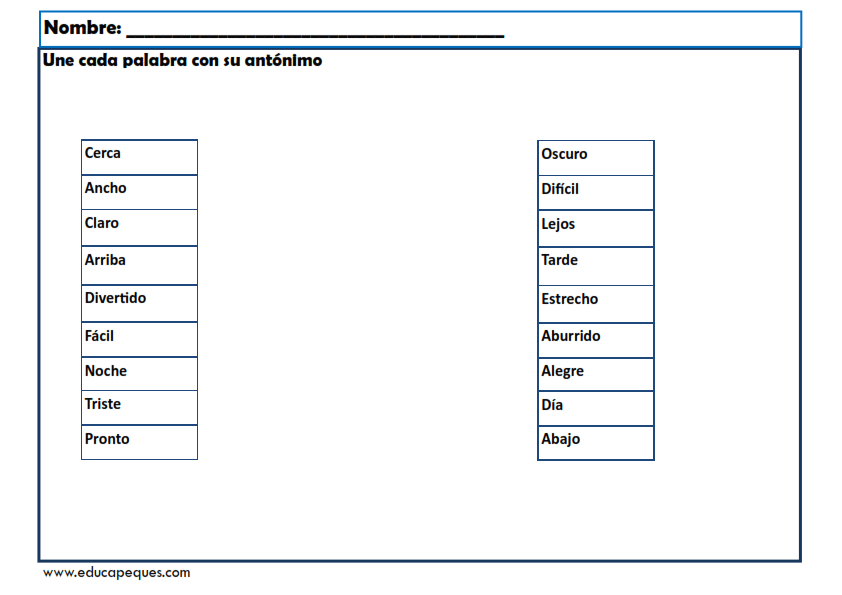 8º Dibuja una casa, cerca de la casa un coche y lejos de la casa un árbol.9º Escribe una oración con cada uno de estos antónimos:10º -Escribe la oración contraria:Mi primo tiene mucho dinero._____________________________________La habitación de mi hermano está desordenada._____________________________________________La puerta de la clase está cerrada.__________________________________________________11º Completa las oraciones con antónimas de las palabras que están entre paréntesis:· ¡Qué ....................... (buen) día hace para pasear!· Laura vive en el ....................... (primer) piso de este edificio.· He ....................... (suspendido) el examen de Lengua.· Mi amigo quiere ....................... (vender) un coche nuevo.· Dame el ....................... (último) libro.· Deberías ir un poco más ....................... (rápido).· Este vestido me queda muy ....................... (estrecho).· Cogieron el camino más ....................... (largo).Semana:  27/04/20  al  30/04/20Hablar CallarApagarEncender